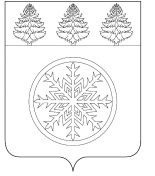 РОССИЙСКАЯ ФЕДЕРАЦИЯИРКУТСКАЯ ОБЛАСТЬД у м аЗиминского городского муниципального образованияРЕШЕНИЕот 29.10.2015					г. Зима					№ 119О внесении изменений в план работыДумы Зиминского городского муниципальногообразования шестого созыва на 2-е полугодие 2015 года	В соответствии со статьей 15 Регламента Думы Зиминского городского муниципального образования, руководствуясь статьей 36 Устава Зиминского городского муниципального образования, Дума Зиминского городского муниципального образованияР Е Ш И Л А:Внести в решение Думы Зиминского городского муниципального образования от 19.06.2015 № 87 «Об утверждении плана работы Думы Зиминского городского муниципального образования на 2-е полугодие 2015 года» (далее – решение) следующие изменения:В приложении «План  работы Думы Зиминского городского муниципального образования VI созыва на 2-е полугодие 2015 года» к решению в  разделе «Дата заседания. Содержание вопроса»:в подразделе «22 октября»:	- пункт 4 «О значениях поправочного коэффициента базовой доходности К2» исключить;	- пункт 7 «О внесении изменений в Программу комплексного социально-экономического развития ЗГМО на период 2011-2015 гг.» исключить;	- пункт 8 «Об оказании медицинской помощи лицам с психическими расстройствами» исключить;	- нумерацию пунктов     4, 5, 6, 7, 8 изменить соответственно на  4,5;	1.1.2. подраздел «26 ноября»:	- пункт 3 «Об утверждении прогнозного плана приватизации имущества на 2016 год» исключить;	- нумерацию пунктов 3, 4, 5,6,7,8 изменить соответственно на 2, 3, 4, 5, 6, 7	- дополнить пунктом 8, 9, 10 следующего содержания:1.1.3. подраздел «24 декабря» дополнить пунктом 11 следующего содержания:	3. Контроль исполнения настоящего решения оставляю за собой.Председатель ДумыЗиминского городскогомуниципального образования						          Г.А. Полынцева8О внесении изменений в Программу комплексного социально-экономического развития ЗГМО на период 2011-2015 гг.В.В. МонидА.Н. КоноваловЛ.В. Степанова9Об утверждении местных нормативов градостроительного проектирования Зиминского городского муниципального образования.В.С. ИвановВ.А. ЗябкинС.А. Кобелев10О внесении изменений в решение Думы Зиминского городского муниципального образования от 23.06.2011 г. «Об утверждении Порядка предоставления жилых помещений жилищного фонда коммерческого использования ЗГМО». В.С. ИвановА.С. Древецкая11Об оказании медицинской помощи лицам с психическими расстройствамиЗ.Ю. ЛенскаяИ.А. Стельмах